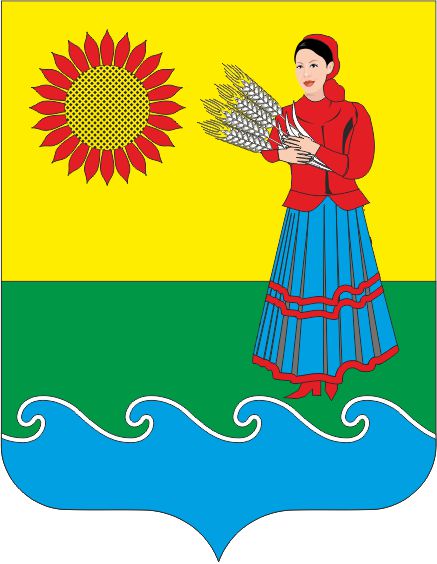 РОССИЙСКАЯ ФЕДЕРАЦИЯРОСТОВСКАЯ ОБЛАСТЬНЕКЛИНОВСКИЙ РАЙОНМуниципальное образование«Натальевское сельское поселение»Администрация Натальевского сельского поселения                                             ПОСТАНОВЛЕНИЕс. Натальевка                                                             			№Об утверждении отчета о реализации муниципальной программы Натальевского сельского поселения «Развитие муниципальной  службы » за 2023 годВ соответствии с постановлением Администрации Натальевского сельского поселения от 01.03.2018 № 19/1 «Об утверждении Порядка разработки, реализации и оценки эффективности муниципальных программ Натальевского сельского поселения», распоряжением от 23.08.2013 № 109 «Об утверждении Методических рекомендаций по разработке и реализации муниципальных программ Натальевского сельского поселения» Администрация Натальевского сельского поселения постановляет:1. Утвердить отчет о реализации в 2023 году муниципальной программы «Развитие муниципальной службы» согласно приложению к настоящему постановлению.2. Настоящее постановление вступает в силу со дня его официального опубликования (обнародования).3. Контроль за исполнением постановления оставляю за собой.            Глава АдминистрацииНатальевского сельского поселения				    А.Г.Чернецкий  Приложение к постановлениюАдминистрации Натальевского сельского поселения от №__Отчето реализации в 2023 году муниципальной программы «Развитие муниципальной службы »  Раздел 1. Конкретные результаты реализации муниципальной программы,достигнутые за отчетный год.	Администрация Натальевского сельского поселения является ответственным исполнителем муниципальной программы Натальевского сельского поселения «Развитие муниципальной  службы». Муниципальная программа «Развитие муниципальной  службы» утверждена постановлением Администрации Натальевского сельского поселения от 21.11.2018 г. №74. Общий объем финансирования Программы за 2023 год за счет средств бюджета Натальевского сельского поселения составляет 0,0 рублей. По итогам 2023 года обеспечено увеличение основных показателей бюджета Натальевского сельского поселения Неклиновского района относительно уровня 2022 года.    За 2023 год в рамках муниципальной программы «Развитие муниципального  службы» проводилось повышение квалификации лиц, замещающие выборные муниципальные должности, муниципальных служащих , выполнялось повышение эффективности кадровой политики в системе муниципальной службы в целях улучшения кадрового состава муниципальных служащих; повышался профессиональный уровень муниципальных служащих; усовершенствовалась система управления муниципальной службой; проводилась диспансеризация муниципальных служащих аппарата Администрации Натальевского сельского поселения.	Раздел 2. Результаты реализации основных мероприятий Достижение результатов в 2023 году способствовала реализация ответственным исполнителем муниципальной программы основных мероприятий.В рамках подпрограммы 1 «Развитие и совершенствование муниципальной службы в Администрации Натальевского сельского поселения»Основное мероприятие 1.1. Совершенствование правовой и методической основы муниципальной службы. Достигнута положительная динамика. Повышена эффективность деятельности органов местного самоуправления.Основное мероприятие 1.2. Обеспечение дополнительного профессионального образования лиц, замещающих муниципальные должности и должности муниципальных служащих.Обеспечено совершенствование дополнительного профессионального образования лиц, занятых в системе местного самоуправления.В рамках подпрограммы 2 «Диспансеризация муниципальных служащих»          Основное мероприятие 2.1. Систематическое медицинское наблюдение за здоровьем муниципальных служащих.	В результате реализации данной подпрограммы выполнены следующие мероприятия: 	Созданы основы для сохранения и улучшения физического и духовного здоровья муниципальных служащих. Муниципальными служащими аппарата Администрации Натальевского сельского поселения   бесплатно прошли диспансеризацию по полису ОМС.Сведения о выполнения основных мероприятий муниципальной программы приведены в приложении №1 к отчету о реализации муниципальной программы.Раздел 3. Анализ факторов , повлиявших на ход реализации муниципальной программы         Нормативно-правовые акты в области развития муниципальной политики , администрацией Натальевского сельского поселения, в 2023 году не разрабатывались.Раздел 4. Сведения об использовании бюджетных ассигнований и внебюджетных средств на реализацию муниципальной программы.             Объем запланированных расходов на реализацию муниципальной программы на 2023 год составил 0,0 тыс. рублей, в том числе по источникам финансирования:             местный бюджет – 0,0 тыс. рублей.            План ассигнований в соответствии с Решением Собрания депутатов Натальевского сельского поселения от 25.12.2023 № 54 «О внесении изменений  в решение Собрания депутатов Натальевского сельского поселения от 23.12.2023 г.№32 «О бюджете Натальевского сельского поселения Неклиновского района на 2023 год и на плановый период 2024 и 2025 годов» составил 0,0 тыс. рублей.           В соответствии со сводной бюджетной  росписью -0,0 тыс. рублей, в том числе по источникам финансирования:             местный бюджет – 20,0 тыс. рублей;           Исполнение расходов по муниципальной программе составило 0,0 тыс. рублей, в том числе по источникам финансирования:             местный бюджет -  0,0 тыс. рублей.                                               Объем неосвоенных бюджетных ассигнований бюджета поселения составил 0,0 тыс. рублей.         Сведения об использовании бюджетных ассигнований и внебюджетных средств на реализацию муниципальной программы за 2023 год приведены в приложении № 2 к отчету о реализации муниципальной программы.Раздел 5. Сведения о достижении значений показателей муниципальной программы, подпрограмм муниципальной программы за 2023 год        Муниципальной программой и подпрограммами муниципальной программы предусмотрено 4 показателя, по 1  показателям не достигнуты плановые значения.        Показатель 1. «Доля муниципальных служащих, имеющих высшее образование» - плановое значение -85,0% , фактическое значение -83,3%.       Показатель 2. «Доля муниципальных служащих, прошедших диспансеризацию»плановое значение -100,0% , фактическое значение -100,0%.      Показатель 1.1. Доля муниципальных служащих, прошедших обучение  по программе дополнительного профессионального образования- плановое значение -40,0% , фактическое значение -0,0%.      Показатель 1.2. «Доля муниципальных служащих, прошедших диспансеризацию»плановое значение -100,0% , фактическое значение -100,0%.     Сведения о достижении значений показателей муниципальной программы, подпрограмм муниципальной программы с обоснованием отклонений по показателям приведены в приложении № 3 к отчету о реализации муниципальной программы.Раздел 6. Результаты оценки эффективности реализации муниципальной программы      Эффективность муниципальной программы определяется на основании степени выполнения целевых показателей, основных мероприятий и оценки бюджетной эффективности муниципальной программы.        1. Степень достижения целевых показателей муниципальной программы,подпрограмм муниципальной программы:         степень достижения целевого показателя 1. «Доля муниципальных служащих, имеющих высшее образование»-0,98;         степень достижения целевого показателя 2. «Доля муниципальных служащих, прошедших диспансеризацию»-1,0;         степень достижения целевого показателя 1.1. «Доля муниципальных служащих, прошедших обучение  по программе дополнительного профессионального образования»- 0,0;       степень достижения целевого показателя 2.1. «Доля муниципальных служащих, прошедших диспансеризацию»-1,0;       Суммарная оценка степени достижения целевых показателей муниципальной программы составляет 0,745 (2,98/4), что характеризует низкий уровень эффективности реализации муниципальной программы по степени достижения целевых показателей.        2. Степень реализации основных мероприятий, приоритетных основных мероприятий и мероприятий ведомственных целевых программ, финансируемых за счет всех источников финансирования, оценивается как доля основных мероприятий, приоритетных основных мероприятий и мероприятий ведомственных целевых программ, выполнена , но не  в полном объеме.          Степень реализации основных мероприятий, приоритетных основных мероприятий и мероприятий ведомственных целевых программ, составляет 0,0 (0/4), что характеризует низкий уровень эффективности реализации муниципальной программы по степени реализации основных мероприятий, приоритетных основных мероприятий и мероприятий ведомственных целевых программ.       3. Бюджетная эффективность реализации Программы рассчитывается в несколько этапов.       3.1. Степень реализации основных мероприятий, приоритетных основных мероприятий и мероприятий ведомственных целевых программ, финансируемых за счет средств бюджета поселения, безвозмездных поступлений в бюджет поселения, оценивается как доля мероприятий, выполненных в полном объеме.       Степень реализации основных мероприятий, приоритетных основных мероприятий и мероприятий ведомственных целевых программ, муниципальной программы составляет 0,745 (Количество основных мероприятий, выполненных в полном объеме , из числа основных мероприятий, запланированных к реализации в отчетном году/общее количество основных мероприятий, запланированных к реализации в отчетном году).       3.2. Степень соответствия запланированному уровню расходов за счет средств бюджета поселения, безвозмездных поступлений в бюджет поселения оценивается как отношение фактически произведенных в отчетном году бюджетных расходов на реализацию муниципальной программы к их плановым значениям.       Степень соответствия запланированному уровню расходов:0,0 тыс. рублей / 0,0 тыс. рублей = 0,0.      3.3. Эффективность использования средств бюджета поселения рассчитывается как отношение степени реализации основных мероприятий, приоритетных основных мероприятий и мероприятий ведомственных целевых программ к степени соответствия запланированному уровню расходов за счет средств бюджета поселения, безвозмездных поступлений в бюджет поселения.      Эффективность использования финансовых ресурсов на реализацию муниципальной программы:0,0/0,0 = 0,0, в связи с чем, бюджетная эффективность реализации муниципальной программы является низкой.Уровень реализации муниципальной Программы в целом:0,745 х 0,5 + 0,0 x 0,3 + 0,0 x 0,2 = 0,37, в связи с чем уровень реализации муниципальной программы является низким.Раздел 7. Предложения по дальнейшей реализации программыТаким образом, анализируя достигнутые показатели, степень выполнения мероприятий программы, можно сделать вывод о том, что реализация Программы «Развитие муниципальной  службы» является  не эффективной. Факты невыполнения основных мероприятий в установленные сроки существуют; требуется принятие дополнительных мер по реализации и корректировке основных мероприятий .		приложение № 1 к отчету о реализации муниципальной программы СВЕДЕНИЯо выполнении основных мероприятий, приоритетных основных мероприятий,мероприятий ведомственных целевых программ, а также контрольных событий муниципальной программы за 2023 г.<1> В целях оптимизации содержания информации в графе 2 допускается использование аббревиатур, например: муниципальная
программа – МП, основное мероприятие– ОМ, приоритетное основное мероприятие – ПОМ. приложение № 2 к отчетуо реализации муниципальной программыСВЕДЕНИЯоб использовании бюджетных ассигнований и внебюджетных средств на реализациюмуниципальной программы за 2023 г.приложение № 3 к отчету о реализации муниципальной программы СВЕДЕНИЯо достижении значений показателей<1>  Приводится фактическое значение показателя за год, предшествующий отчетному.№ п/пНомер и наименованиеОтветственный 
 исполнитель, соисполнитель, участник  
(должность/ ФИО)Плановый срок окончания реализацииФактический срокФактический срокРезультатыРезультатыПричины не реализации/ реализации не в полном объеме№ п/пНомер и наименованиеОтветственный 
 исполнитель, соисполнитель, участник  
(должность/ ФИО)Плановый срок окончания реализацииначала реализацииокончания реализациизапланированныедостигнутыеПричины не реализации/ реализации не в полном объеме123456789Подпрограмма 1 «Развитие и совершенствование муниципальной службы в Администрации Натальевского сельского поселения»Администрация Натальевского сельского поселенияХХХОсновное мероприятие 1.1.Совершенствование правовой и методической основы муниципальной службыАдминистрация Натальевского сельского поселенияВесь периодВесь периодВесь периодПовышение эффективности деятельности органов местного самоуправленияПовышена эффективности деятельности органов местного самоуправленияОсновное мероприятие 1.2.Обеспечение дополнительного профессионального образования лиц, замещающих муниципальные должности и должности муниципальных служащихАдминистрация Натальевского сельского поселенияВесь периодВесь периодВесь периодСовершенствование уровня дополнительного профессионального образования лиц, занятых в системе местного самоуправленияСовершенствуется  уровень дополнительного профессионального образования лиц, занятых в системе местного самоуправленияПодпрограмма 2 «Диспансеризация муниципальных служащих»Администрация Натальевского сельского поселенияХХХОсновное мероприятие 2.1.Систематическое медицинское наблюдение за здоровьем муниципальных служащихАдминистрация Натальевского сельского поселенияСозданы основы для сохранения и улучшения физического и духовного здоровья муниципальных служащих.Наименование муниципальной программы, подпрограммы, основного мероприятияИсточники финансированияОбъем расходов (тыс. рублей), предусмотренныхОбъем расходов (тыс. рублей), предусмотренныхФактические 
расходы (тыс. рублей),
<1> Наименование муниципальной программы, подпрограммы, основного мероприятияИсточники финансированиямуниципальной программой сводной бюджетной росписьюФактические 
расходы (тыс. рублей),
<1> 12345Муниципальная программа«Развитие муниципальной службы»Всего0,00,00,0Муниципальная программа«Развитие муниципальной службы» бюджет поселения0,00,00,0Муниципальная программа«Развитие муниципальной службы»безвозмездные поступления в  бюджет поселения, <2>---Муниципальная программа«Развитие муниципальной службы»в том числе за счет средств:Муниципальная программа«Развитие муниципальной службы»- областного бюджета---Муниципальная программа«Развитие муниципальной службы» - федерального бюджета---Муниципальная программа«Развитие муниципальной службы» - районного бюджета---Муниципальная программа«Развитие муниципальной службы»внебюджетные источники---Подпрограмма 1. Развитие и совершенствование муниципальной службы в Администрации Натальевского сельского поселенияВсего0,00,00,0Подпрограмма 1. Развитие и совершенствование муниципальной службы в Администрации Натальевского сельского поселения бюджет поселения0,00,00,0Подпрограмма 1. Развитие и совершенствование муниципальной службы в Администрации Натальевского сельского поселениябезвозмездные поступления в  бюджет поселения, <2>---Подпрограмма 1. Развитие и совершенствование муниципальной службы в Администрации Натальевского сельского поселенияв том числе за счет средств:---Подпрограмма 1. Развитие и совершенствование муниципальной службы в Администрации Натальевского сельского поселения- областного бюджета---Подпрограмма 1. Развитие и совершенствование муниципальной службы в Администрации Натальевского сельского поселения - федерального бюджета---Подпрограмма 1. Развитие и совершенствование муниципальной службы в Администрации Натальевского сельского поселения - районного бюджета---Подпрограмма 1. Развитие и совершенствование муниципальной службы в Администрации Натальевского сельского поселениявнебюджетные источники---Подпрограмма 2.«Диспансеризация муниципальных служащих»Всего25,025,00,0Подпрограмма 2.«Диспансеризация муниципальных служащих» бюджет поселения25,025,00,0Подпрограмма 2.«Диспансеризация муниципальных служащих»безвозмездные поступления в  бюджет поселения, <2>---Подпрограмма 2.«Диспансеризация муниципальных служащих»в том числе за счет средств:Подпрограмма 2.«Диспансеризация муниципальных служащих»- областного бюджета---Подпрограмма 2.«Диспансеризация муниципальных служащих» - федерального бюджета---Подпрограмма 2.«Диспансеризация муниципальных служащих» - районного бюджета---Подпрограмма 2.«Диспансеризация муниципальных служащих»внебюджетные источники---Номер и наименованиеЕдиницаизмеренияЗначения показателей 
муниципальной программы,     
подпрограммы муниципальной программыЗначения показателей 
муниципальной программы,     
подпрограммы муниципальной программыЗначения показателей 
муниципальной программы,     
подпрограммы муниципальной программыОбоснование отклонений  
 значений показателя    
 на конец   
 отчетного года       
(при наличии)Номер и наименованиегод,предшествующий 
отчетному <1>отчетный годотчетный годОбоснование отклонений  
 значений показателя    
 на конец   
 отчетного года       
(при наличии)Номер и наименованиегод,предшествующий 
отчетному <1>планфактОбоснование отклонений  
 значений показателя    
 на конец   
 отчетного года       
(при наличии)234567Муниципальная программа «Развитие муниципальной службы»Муниципальная программа «Развитие муниципальной службы»Муниципальная программа «Развитие муниципальной службы»Муниципальная программа «Развитие муниципальной службы»Муниципальная программа «Развитие муниципальной службы»Муниципальная программа «Развитие муниципальной службы»Показатель 1. Доля муниципальных служащих, имеющих высшее образованиепроцентов0,085,083,3Показатель 2. Доля муниципальных служащих прошедших диспансеризациюпроцентов100,0100,00,0-Подпрограмма 1 «Развитие и совершенствование муниципальной службы в Администрации Натальевского сельского поселения»Подпрограмма 1 «Развитие и совершенствование муниципальной службы в Администрации Натальевского сельского поселения»Подпрограмма 1 «Развитие и совершенствование муниципальной службы в Администрации Натальевского сельского поселения»Подпрограмма 1 «Развитие и совершенствование муниципальной службы в Администрации Натальевского сельского поселения»Подпрограмма 1 «Развитие и совершенствование муниципальной службы в Администрации Натальевского сельского поселения»Подпрограмма 1 «Развитие и совершенствование муниципальной службы в Администрации Натальевского сельского поселения»Показатель 1.1. Доля муниципальных служащих, прошедших обучение по программе дополнительного профессионального образованияпроцентов0,040,00,0Не было необходимости в обучении специалистовПодпрограмма 2 «Диспансеризация муниципальных служащих»Подпрограмма 2 «Диспансеризация муниципальных служащих»Подпрограмма 2 «Диспансеризация муниципальных служащих»Подпрограмма 2 «Диспансеризация муниципальных служащих»Подпрограмма 2 «Диспансеризация муниципальных служащих»Подпрограмма 2 «Диспансеризация муниципальных служащих»Показатель 2.1. Доля муниципальных служащих, прошедших диспансеризациюпроцентов100,0100,0100,0